                                                                                                           SONATA-BIS 8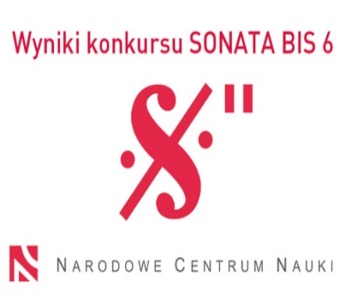 Śląski Park Technologii Medycznych Kardio-Med Silesia Sp. z o. o.ul. M. C. Skłodowskiej 10c41-800 ZabrzeNr rej. 7/Z/20   							Zabrze, dn. 17.02.2020 r.SPECYFIKACJA ISTOTNYCH WARUNKÓW ZAMÓWIENIAPostępowanie o udzielenia zamówienia na„Dostawę produktów do wykonywania badań”w ramach Projektu badawczego nr 2018/30/E/NZ5/00488pt. „Mechanizm zaburzeń kardiologicznych w łuszczycy: badania nad wpływem procesu zapalnego na komórki śródbłonka, kardiomiocyty i organoidy sercowe otrzymywane z indukowanych pluripotencjalnych komórek macierzystych” przyjęty do finansowania w ramach ogłoszonego przez Narodowe Centrum Nauki konkursu „Sonata Bis 8”.Spis treści :Rozdział 1     ZamawiającyRozdział 2     Opis przedmiotu ZamówieniaRozdział 3     Opis sposobu przygotowania ofertyRozdział 4     Opis sposobu obliczania ceny ofertyRozdział 5     Wymagania ZamawiającegoRozdział 6     Dokumenty wymagane od WykonawcówRozdział 7     Kryteria ocenyRozdział 8     Termin realizacji zamówieniaRozdział 9     Składanie ofertRozdział 10   Sposób porozumiewania sięRozdział 11   Termin związania ofertąRozdział 12  Otwarcie, ocena ofert, wybór oferty najkorzystniejszej, unieważnienie postępowaniaRozdział 13   Osoby upoważnione do kontaktów z WykonawcamiRozdział 14   Zagadnienia dotyczące umowy Załączniki (1 – 4)załącznik nr 1    formularz ofertyzałącznik nr 2    oświadczenie Wykonawcyzałącznik nr 3    istotne postanowienia umowy załącznik nr 4     (4.1.-4.9.)  formularz cenowy/opis przedmiotu zamówienia/parametry techniczne/wymaganiaZAMAWIAJĄCYŚląski Park Technologii Medycznych Kardio-Med Silesia Sp. z o. o.ul. M. C. Skłodowskiej 10c, 41-800 ZabrzeTel. 032/ 70-50-305Strona internetowa : www.kmptm.plAdres e-mail do kontaktów z Zamawiającym: biuro@kmptm.plOPIS  PRZEDMIOTU  ZAMÓWIENIAPrzedmiotem niniejszego postępowania jest dostawa produktów do wykonywania badań zgodnie z załącznikami nr 4.1. - 4.9., a w szczególności:Zadanie nr 1: przeciwciało króliczeZadanie nr 2: mysie monoklonalne przeciwciało pierwszorzędoweZadanie nr 3: alkohol etylowyZadanie nr 4: produkty do wykonywania badańZadanie nr 5: probówkiZadanie nr 6: preparat do dezynfekcjiZadanie nr 7: pipetaZadanie nr 8: rękawice medyczne syntetyczneZadanie nr 9: pożywka hodowlanaMiejsce realizacji przedmiotu zamówienia: budynek Śląskiego Parku Technologii Medycznych Kardio-Med Silesia Spółka  z o. o. w Zabrzu ul. M. C. Skłodowskiej 10c.KODY CPV:33696500-0 odczynniki laboratoryjne,38437000-7 pipety i akcesoria laboratoryjne,24322500-2 alkohol18424300-0 rękawice jednorazoweWykluczamy możliwość składania ofert wariantowych. Zamawiający dopuszcza składanie ofert częściowych, tj. na poszczególne Zadania.  Wykonawcy mogą składać ofertę wspólnie.Zamawiający dopuszcza realizację zadania przez podwykonawców w zakresie transportu przedmiotu zamówienia.Wykonawca wskaże w ofercie zakres prac wykonywanych przez podwykonawców.Wykonawca ponosi pełną odpowiedzialność za działania podwykonawców.Zamówienie jest współfinansowane ze środków projektu badawczego nr 2018/30/E/NZ5/00488 pt. „Mechanizm zaburzeń kardiologicznych w łuszczycy: badania nad wpływem procesu zapalnego na komórki śródbłonka, kardiomiocyty i organoidy sercowe otrzymywane z indukowanych pluripotencjalnych komórek macierzystych” przyjęty do finansowania w ramach ogłoszonego przez Narodowe Centrum Nauki konkursu „Sonata Bis 8”.Zamawiający może unieważnić postępowanie, jeżeli środki pochodzące z ww. Programu które Zamawiający zamierzał przeznaczyć na sfinansowanie całości lub części zamówienia, nie zostały mu przyznane.III.     OPIS  SPOSOBU  PRZYGOTOWANIA  OFERTYAby oferta mogła brać udział w ocenie powinna spełniać wymogi niniejszej specyfikacji.Oferta składana przez Wykonawcę winna być sporządzona w języku polskim.Ofertę stanowią  załączniki: nr 1, nr 2, nr 4.1.-4.9. oraz inne wymagane SIWZ dokumenty i oświadczenia woli  podpisane przez Wykonawcę.Wykonawca winien spełniać wszystkie warunki wymagane w punkcie V.Oferta winna być podpisana przez osobę upełnomocnioną do reprezentowania Wykonawcy, co musi wynikać z załączonych do oferty dokumentów.Wszystkie kartki Oferty winny być połączone w sposób trwały uniemożliwiający ich wysunięcie się, ponumerowane a każda kartka podpisana /zgodnie z pkt 5/.Wszelkie poprawki lub zmiany w ofercie winny być podpisane własnoręcznie przez osobę podpisującą ofertę /zgodnie z pkt 5/.Zamawiający poprawia oczywiste omyłki rachunkowe, z uwzględnieniem konsekwencji rachunkowych dokonanych poprawek. Przez oczywiste omyłki rachunkowe Zamawiający rozumie wadliwy wynik działania arytmetycznego przy założeniu, że właściwie podana jest liczba jednostek miar i cena jednostkowa netto.Jeżeli cenę oferty podano rozbieżnie słownie i liczbą lub podano różne ceny w różnych częściach oferty, przyjmuje się, że prawidłowo podano ten zapis, który odpowiada dokonanemu obliczeniu ceny.Zamawiający poprawia w ofercie oczywiste omyłki pisarskie.Zamawiający poprawia w ofercie inne omyłki polegające na niezgodności oferty ze specyfikacją istotnych warunków zamówienia, niepowodujące istotnych zmian w treści oferty - niezwłocznie zawiadamiając o tym wykonawcę, którego oferta została poprawiona.Każdy Wykonawca może złożyć tylko jedną ofertę na dane Zadanie. Ofertę należy umieścić w kopercie zamkniętej w sposób gwarantujący zachowanie w poufności jej treści.Kopertę należy zaadresować na:Śląski Park Technologii Medycznych Kardio-Med Silesia Sp. z o. o.ul. M. C. Skłodowskiej 10c41-800 Zabrzeoraz oznaczona napisem:„Oferta do postępowania o udzielenia zamówienia na„Dostawę produktów do wykonywania badań (7/Z/20)”w ramach projektu badawczego nr 2018/30/E/NZ5/00488 pt. „Mechanizm zaburzeń kardiologicznych w łuszczycy: badania nad wpływem procesu zapalnego na komórki śródbłonka, kardiomiocyty i organoidy sercowe otrzymywane z indukowanych pluripotencjalnych komórek macierzystych” przyjęty do finansowania w ramach ogłoszonego przez Narodowe Centrum Nauki konkursu „Sonata Bis 8”.Koperta musi być również opisana nazwą i adresem Wykonawcy.Zamawiający odrzuca ofertę, jeżeli:jej treść nie odpowiada treści specyfikacji istotnych warunków zamówienia (z zastrzeżeniem Rozdziału III pkt 8-10); wykonawca w terminie 3 dni od dnia doręczenia zawiadomienia nie zgodził się na poprawienie omyłki, o której mowa w pkt. 11.zawiera błędy w obliczeniu ceny z zastrzeżeniem pkt.8; Wykonawca nie złożył wyjaśnień lub/oraz nie uzupełnił braków oferty we wskazanym terminie; Ofertę złożył Wykonawca w stosunku do którego otwarto likwidację albo dokonano wykreślenia Wykonawcy z właściwego rejestru.Oferta złożona po terminie zostanie zwrócona wykonawcy bez otwierania. Wykonawca może zastrzec w ofercie informacje stanowiące TAJEMNICĘ PRZEDSIĘBIORSTWA (wg art. 11 ust. 4 ustawy o zwalczaniu nieuczciwej konkurencji). W tym celu winien:nazwy dokumentów w ofercie stanowiące informacje zastrzeżoną powinny być w wykazie załączników wyróżnione graficznie ,dokumenty stanowiące informacje zastrzeżone winny być spięte i włożone w oddzielną nieprzeźroczystą okładkę, wewnątrz okładki winien być spis zawartości podpisany przez wykonawcęzamawiający nie ponosi odpowiedzialności za następstwa spowodowane brakiem właściwego zabezpieczenia w/w informacji.  IV . OPIS SPOSOBU OBLICZANIA CENY OFERTY.Wykonawca w przedstawionej ofercie winien zaoferować cenę kompletną, jednoznaczną i ostateczną obejmującą wszystkie przewidywane koszty realizacji Przedmiotu zamówienia.Cena oferty powinna być wyrażona w złotych polskich z dokładnością do dwóch miejsc po przecinku.Stawki i ceny wymienione przez Wykonawcę w Ofercie nie będą podlegać korektom w trakcie wykonywania kontraktu, z wyjątkiem przypadków wymienionych w istotnych postanowieniach umowy.Przy wyliczeniu ceny przyjmuje się zasadę, że wartość brutto tworzy cena netto powiększona o podatek VAT. V.    WYMAGANIA ZAMAWIAJĄCEGOO udzielenie zamówienia mogą ubiegać się Wykonawcy, którzy złożyli oświadczenie zgodnie z wzorem z załącznika nr 2 tj. potwierdzające, że: Posiadają niezbędną wiedzę i doświadczenie konieczne dla realizacji zamówienia.Dysponują odpowiednim potencjałem technicznym oraz osobami zdolnymi do wykonania zamówienia. Znajdują się w sytuacji ekonomicznej i finansowej umożliwiającej im realizację zamówienia.Oferta złożona przez Wykonawcę, nie podlega odrzuceniu na podstawie zapisów Rozdziału III pkt. 16.5). Ocena spełniania warunków udziału w postępowaniu będzie polegała na ocenie czy załączony dokument potwierdza spełnianie warunku udziału w postępowaniu o udzielenie zamówienia czy nie spełnia. W przypadku Wykonawców składających ofertę wspólnie warunki określone w pkt. 1. 1)-3) Wykonawcy muszą spełnić wspólnie. VI.   DOKUMENTY WYMAGANE OD WYKONAWCÓWZamawiający wymaga złożenia następujących dokumentów:Wypełniony, podpisany przez osobę/y uprawnioną/e do reprezentowania wykonawcy Formularz oferty stanowiący załącznik nr 1, Aktualny odpis z właściwego rejestru lub z centralnej ewidencji i informacji o działalności gospodarczej, wystawiony nie wcześniej niż 6 miesięcy przed upływem terminu składania ofert;Oświadczenie/a wykonawcy (załącznik nr 2); Wypełniony, podpisany przez osobę uprawnioną do reprezentowania Wykonawcy Formularz cenowy stanowiący odpowiednio Załącznik nr 4.1. - 4.9;Zamawiający zastrzega sobie możliwość wezwania Wykonawcy do przedstawienia folderów/ulotek/katalogów oferowanego przedmiotu zamówienia w terminie 3 dni od przesłania wezwania. Nie dostarczenie folderów/ulotek/katalogów wymaganych przez Zamawiającego skutkować będzie odrzuceniem oferty.Zamawiający zastrzega sobie możliwość wezwania Wykonawcy do przedstawienia próbek oferowanego przedmiotu zamówienia w terminie 3 dni od przesłania wezwania. Nie dostarczenie próbek wymaganych przez Zamawiającego lub niezgodnych z siwz skutkować będzie odrzuceniem oferty.Wykonawcy mogą wspólnie ubiegać się o udzielenie zamówienia, solidarnie odpowiadając za realizację zamówienia. Wówczas Wykonawcy ustanawiają pełnomocnika do reprezentowania ich w postępowaniu o udzielenie zamówienia albo reprezentowania w postępowaniu i zawarcia umowy w sprawie zamówienia publicznego i załączają stosowne pełnomocnictwo do oferty.Zamawiający zwraca się do Wykonawcy o wyjaśnienie niejasności złożonej oferty lub/oraz uzupełnienie braków oferty w określonym przez siebie terminie. Wyjaśnienia i uzupełnienia oferty nie mogą prowadzić do zmiany ceny oferty, z zastrzeżeniem Rozdziału III pkt 8-9.  Uzupełnione dokumenty muszą potwierdzać warunki postawione w siwz na dzień składania ofert.W przypadku gdy Wykonawca dołączy jako załącznik do oferty kopię dokumentu, kopia ta winna być poświadczona za zgodność z oryginałem przez osobę uprawnioną do reprezentowania Wykonawcy. Poświadczenie przez Wykonawcę powinno być opatrzone imienną pieczątką i podpisem osoby upoważnionej, datą i napisem „za zgodność z oryginałem”. W przypadku nieczytelnej kserokopii, zamawiający wezwie Wykonawcę do okazania oryginału dokumentu dla porównania go z przedstawioną nieczytelną kopią.W przypadku Wykonawców składających ofertę wspólnie każdy z Wykonawców musi złożyć oddzielnie dokumenty określone w pkt. 1.2)-1.3).VII. KRYTERIA OCENY OFERTPrzy wyborze i ocenie złożonych Ofert Zamawiający kierować się będzie następującymi kryteriami:Zadanie nr 1: najniższa cenaZadanie nr 2: najniższa cenaZadanie nr 3: najniższa cenaZadanie nr 4: najniższa cenaZadanie nr 5: najniższa cenaZadanie nr 6: najniższa cenaZadanie nr 7: najniższa cenaZadanie nr 8: najniższa cenaZadanie nr 9: najniższa cenaKryterium ceny będzie rozpatrywane na podstawie ceny podanej przez oferenta w Formularzu ofertyVIII . TERMIN  REALIZACJI  ZAMÓWIENIAZadanie nr 1: 24 miesiące od daty zawarcia umowy Zadanie nr 2: 24 miesiące od daty zawarcia umowyZadanie nr 3: 12 miesięcy od daty zawarcia umowy Zadanie nr 4: 12 miesięcy od daty zawarcia umowy Zadanie nr 5: 24 miesiące od daty zawarcia umowyZadanie nr 6: 12 miesięcy od daty zawarcia umowyZadanie nr 7: 12 miesięcy od daty zawarcia umowy Zadanie nr 8: 12 miesięcy od daty zawarcia umowy Zadanie nr 9: 24 miesiące od daty zawarcia umowyIX.    MIEJSCE I TERMIN SKŁADANIA OFERTOferty należy składać w siedzibie Śląskiego Parku Technologii Medycznych Kardio-Med Silesia Sp. z o. o., ul. M. C. Skłodowskiej 10c, 41-800 Zabrze. Termin składania ofert upływa dnia  25.02.2020 r. o godz. 13.00Oferty złożone po tym terminie zostaną niezwłocznie zwrócone Wykonawcom.Jeżeli oferta wpłynie do Zamawiającego pocztą lub inną drogą (np. pocztą kurierską), o terminie złożenia Oferty decyduje termin dostarczenia Oferty do Zamawiającego, a nie termin np. wysłania Oferty listem poleconym lub złożenia zlecenia dostarczenia oferty pocztą kurierską.Wykonawca ponosi wszelkie koszty związane z przygotowaniem i złożeniem oferty.Wykonawca może dokonać modyfikacji lub wycofać złożoną Ofertę, jeśli pisemne powiadomienie o tej modyfikacji lub wycofaniu  zostanie złożone Zamawiającemu przed upływem terminu składania Ofert Powiadomienie o modyfikacji lub wycofaniu Oferty przez Wykonawcę winno być sporządzone na piśmie i oznaczone odpowiednio: „Modyfikacja” lub „Wycofanie”.Żadna Oferta nie może być modyfikowana lub wycofana po upływie terminu składania Ofert.X. SPOSÓB POROZUMIEWANIA SIĘWykonawca może zwracać się  pisemnie lub elektronicznie (biuro@kmptm.pl) z zapytaniem o wyjaśnienie treści SIWZ.Zamawiający udzieli wyjaśnień niezwłocznie.  Jeżeli udzielone wyjaśnienia doprowadzą do zmiany specyfikacji, to zamawiający przedłuża termin składania ofert o czas niezbędny na  wprowadzenie zmian w dokumentacji postępowania.Zamawiający może również samodzielnie dokonać zmiany specyfikacji z jednoczesnym przedłużeniem terminu składania ofert o czas niezbędny na  wprowadzenie zmian w dokumentacji.Zamawiający przewiduje porozumiewanie się z wykonawcami w formie: faksem, mailem, pisemnie.XI. TERMIN ZWIĄZANIA OFERTĄSkładający ofertę pozostaje nią związany przez okres 60  dni.Bieg terminu związania ofertą rozpoczyna się wraz z upływem terminu składania ofert.Zamawiający może zwrócić się do Wykonawcy z wnioskiem o przedłużenie okresu związania oferty o czas nie dłuższy niż 60 dni.Wykonawca może samodzielnie przedłużyć okres związania oferty.XII. OTWARCIE, OCENA  OFERT, WYBÓR OFERTY NAJKORZYTNIEJSZEJ, UNIEWAŻNIENIE POSTĘPOWANIAOtwarcie ofert nastąpi dnia 25.02.2020 r. o godz. 14.00 w siedzibie Zamawiającego, w Zabrzu przy ul. M. C. Skłodowskiej 10c.Otwarcie ofert jest jawne.Podczas otwarcia ofert podawana jest do wiadomości kwota, którą Zamawiający zamierza przeznaczyć na realizację zamówienia oraz nazwy i adresy Wykonawców wraz z cenami ofert. W przypadku, gdy Wykonawca nie był obecny przy otwarciu ofert Zamawiający prześle, na pisemny wniosek, informację zawierającą nazwy i adresy wykonawców, których oferty zostały otwarte oraz ceny tych ofert.Ocena, porównanie i wybór najkorzystniejszej Oferty ostatecznej będzie przeprowadzone przez Komisję powołaną przez Zamawiającego (w postępowaniach w których jest powołana).Wybór oferty najkorzystniejszej/unieważnienie postępowania podlega zatwierdzeniu przez Zarząd.Jeżeli cena najkorzystniejszej oferty jest wyższa niż kwota, którą Zamawiający może przeznaczyć na realizację zamówienia Zamawiający może unieważnić postępowanie.Jeżeli w postępowaniu nie została złożona żadna oferta lub wszystkie złożone oferty podlegają odrzuceniu Zamawiający unieważnia postępowanie.Informację: o wyborze najkorzystniejszej oferty/unieważnieniu postępowania, wykonawcach których oferty zostały odrzucone zamawiający wyśle niezwłocznie po wyborze najkorzystniejszej oferty do uczestników postępowania.Ogłoszenie o wyniku zostanie również umieszczone w miejscu publicznie dostępnym w siedzibie Zamawiającego i na jego stronie internetowej.XIII. OSOBY UPOWAŻNIONE DO KONTAKTÓW Z WYKONAWCAMIOsobą upoważnioną do kontaktu z Wykonawcami jest : Małgorzata Pietrzak: m.pietrzak@kmptm.pl; biuro@kmptm.plXIV.  ZAGADNIENIA DOTYCZĄCE UMOWYIstotne postanowienia  jakie zawiera umowa i przewidywane możliwości oraz warunki dokonania w niej zmian zawiera załącznik nr 3.Wykonawca jest zobowiązany stawić się w siedzibie Zamawiającego w terminie 3 dni roboczych (pn-pt w godzinach od 8.00 do 16.00) od dnia zawiadomienia o wyborze oferty najkorzystniejszej celem podpisania umowy.W przypadku, gdy wybrany Wykonawca  nie stawi się zgodnie z pkt 2 Zamawiający ma prawo zawrzeć umowę z Wykonawcą, którego oferta znajduje się na następnym miejscu wg kryteriów oceny ofert.Jeżeli oferta Wykonawców, składających ofertę wspólnie, zostanie uznana za najkorzystniejszą, przed zawarciem umowy w sprawie zamówienia publicznego przedłożą oni na żądanie Zamawiającego umowę regulującą współpracę tych Wykonawców, zawierającą w swojej treści co najmniej następujące postanowienia:zawiązania porozumienia co najmniej na czas nie krótszy niż czas trwania umowy w sprawie zamówienia publicznego,wskazanie Pełnomocnika, jako podmiot dokonujący rozliczeń,zapis o wspólnej i solidarnej odpowiedzialności w zakresie realizowanego zamówienia,zakaz zmiany Partnerów (Wykonawców) wspólnie realizujących dane zamówienie publiczne w trakcie obowiązywania umowy w sprawie zamówienia publicznego.W sprawach nie unormowanych niniejszą dokumentacją ma zastosowanie:kodeks cywilnyRegulamin udzielania zamówień Zamawiającego dostępny na stronie http://www.kmptm.plZatwierdzamAdam KonkaPrezes ZarząduŚląski Park Technologii Medycznych Kardio-Med Silesia Sp. z o. o.Załącznik nr 1(pieczęć Wykonawcy)                                                     data ..................................FORMULARZ OFERTYW odpowiedzi na ogłoszenie o Postępowaniu o udzielenia zamówienia na „Dostawę produktów do wykonywania badań (7/Z/20)” w ramach projektu badawczego nr 2018/30/E/NZ5/00488 pt. „Mechanizm zaburzeń kardiologicznych w łuszczycy: badania nad wpływem procesu zapalnego na komórki śródbłonka, kardiomiocyty i organoidy sercowe otrzymywane z indukowanych pluripotencjalnych komórek macierzystych” przyjęty do finansowania w ramach ogłoszonego przez Narodowe Centrum Nauki konkursu „Sonata Bis 8”.oferujemy wykonanie przedmiotu zamówienia w zakresie objętym Specyfikacją Istotnych Warunków Zamówienia za cenę:Zadanie nr 1cena brutto ………….…….. złotych, stawka VAT ……Słownie cena brutto:………………………………………………………....Zadanie nr 2cena brutto ………….…….. złotych, stawka VAT ……Słownie cena brutto:………………………………………………………....Zadanie nr 3cena brutto ………….…….. złotych, stawka VAT ……Słownie cena brutto:………………………………………………………....Zadanie nr 4cena brutto ………….…….. złotych, stawka VAT ……Słownie cena brutto:………………………………………………………....Zadanie nr 5cena brutto ………….…….. złotych, stawka VAT ……Słownie cena brutto:………………………………………………………....Zadanie nr 6cena brutto ………….…….. złotych, stawka VAT ……Słownie cena brutto:………………………………………………………....Zadanie nr 7cena brutto ………….…….. złotych, stawka VAT ……Słownie cena brutto:………………………………………………………....Zadanie nr 8cena brutto ………….…….. złotych, stawka VAT ……Słownie cena brutto:………………………………………………………....Zadanie nr 9cena brutto ………….…….. złotych, stawka VAT ……Słownie cena brutto:………………………………………………………....Termin płatności – do 45 dni licząc od dnia otrzymania faktury przez Zamawiającego. Oświadczamy, że spełniamy wszystkie wymagania zawarte w Specyfikacji Istotnych Warunków Zamówienia i przyjmujemy je bez zastrzeżeń oraz, że otrzymaliśmy wszystkie konieczne informacje potrzebne do przygotowania oferty. Oświadczamy, że wszystkie złożone przez nas dokumenty są zgodne z aktualnym stanem prawnym i faktycznym.Oświadczamy, że uważamy się za związanych niniejszą ofertą na czas wskazany w specyfikacji istotnych warunków zamówienia.Oświadczamy, że zawarty w specyfikacji istotnych warunków zamówienia projekt umowy został przez nas zaakceptowany i w przypadku wyboru naszej oferty – deklarujemy gotowość podpisania umowy na warunkach określonych w projekcie umowy stanowiących załącznik nr 3 do SIWZ  w miejscu i terminie wyznaczonym przez zamawiającego.Oświadczam, że dysponuję dokumentami dopuszczającymi oferowany przedmiot zamówienia do obrotu na terenie kraju i zobowiązuję się do ich dostarczenia na każde wezwanie Zamawiającego, w terminie przez niego wskazanym.Podwykonawcom zlecę nw. zadania:………………………………………..………………………………………..………………………………………..Oświadczam, że ponoszę pełną odpowiedzialność za działania podwykonawców.Nasz adres e-mail do odbierania korespondencji: ...................................Nasz nr faksu ……………………………………Termin realizacji zamówienia:  Zadanie nr 1: 24 miesiące od daty zawarcia umowy Zadanie nr 2: 24 miesiące od daty zawarcia umowyZadanie nr 3: 12 miesięcy od daty zawarcia umowy Zadanie nr 4: 12 miesięcy od daty zawarcia umowy Zadanie nr 5: 24 miesiące od daty zawarcia umowyZadanie nr 6: 12 miesięcy od daty zawarcia umowyZadanie nr 7: 12 miesięcy od daty zawarcia umowy Zadanie nr 8: 12 miesięcy od daty zawarcia umowy Zadanie nr 9: 24 miesiące od daty zawarcia umowyZałącznikami do niniejszej oferty są :........................................................................................................................................................................................................             .........................................................(podpis upełnomocnionego przedstawiciela)Załącznik nr 2……………………………(pieczęć adresowa Wykonawcy)OŚWIADCZENIEI.  Składając ofertę oświadczam, że:Posiadam niezbędną wiedzę i doświadczenie konieczne dla realizacji zamówienia.Dysponuję odpowiednim potencjałem technicznym oraz osobami zdolnymi do wykonania zamówienia. Znajduję się w sytuacji ekonomicznej i finansowej umożliwiającej mi realizację zamówienia.Oferta złożona przez Wykonawcę, którego reprezentuję nie podlega odrzuceniu na podstawie zapisów Rozdziału III pkt. 16.5). ..................................., dn. ........................                         ...........................................................						       (podpis upełnomocnionego przedstawiciela)                                                                                                           SONATA-BIS 8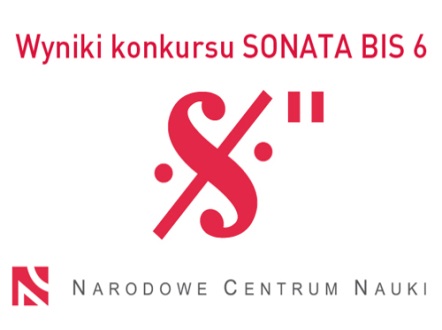 Załącznik nr 3(istotne postanowienia umowy)UMOWA  NR ……/NCN/20zawarta w  dniu ................................w  Zabrzu pomiędzy:Śląskim Parkiem Technologii Medycznych Kardio-Med Silesia Sp. z o. o. z siedzibą w Zabrzu, ul. M. C. Skłodowskiej 10c, zarejestrowana w Rejestrze Przedsiębiorców Krajowego Rejestru Sadowego prowadzonym przez Sąd Rejonowy w Gliwicach, X Wydział Gospodarczy Krajowego Rejestru Sądowego pod numerem KRS 0000396540, NIP 648-276-15-15, Regon 242742607 zwaną dalej „Zamawiającym”, reprezentowaną przez: Adama Konkę – Prezesa Zarządua  ________________________zwanym dalej „Wykonawcą”, reprezentowanym przez:________________________o następującej treści:§1.Przedmiotem niniejszej umowy jest dostawa produktów do wykonywania badań (7/Z/20) - zgodnie z załącznikiem nr 4 do  siwz, który jest integralną częścią niniejszej umowy i określa ceny jednostkowe za przedmiot zamówienia.§2.Za wykonanie przedmiotu niniejszej umowy Zamawiający zapłaci Wykonawcy kwotę ………………….. zł brutto, słownie: ………………………………………………………………………………..Zamawiający dopuszcza możliwość zmiany, w drodze pisemnego aneksu, ceny brutto przedmiotu umowy w przypadku zmiany stawki podatku VAT nieznanej przy podpisywaniu umowy. Cena netto pozostanie bez zmian.Cena przedmiotu umowy obejmuje w szczególności: koszty sprzedaży z uwzględnieniem wymaganych podatków, opłat i należności celnych z cłem w przypadku urządzenia sprowadzonego spoza UE;koszty uzyskania wymaganych przepisami certyfikatów, zezwoleń, licencji, atestów i innych dokumentów niezbędnych do obrotu dostarczanym w ramach umowy przedmiotem zamówienia. koszty dostarczenia przedmiotu zamówienia,  w tym w szczególności: koszty zabezpieczenia dla potrzeb transportu oraz koszty rozładunku przedmiotu zamówienia;wszystkie koszty konieczne do poniesienia w celu prawidłowej realizacji zamówienia  W przypadku gdy Wykonawcą jest konsorcjum, członkowie konsorcjum są dłużnikami i wierzycielami solidarnymi zobowiązań i praw wynikających z umowy.§ 3.Wykonawca oświadcza, iż przedmiot umowy  jest dopuszczony do obrotu i posiada obowiązujące atesty.Wykonawca zobowiązuje się dostarczyć przedmiot umowy zgodnie z załącznikiem nr 4.1.-4.9. do siwz, który stanowi załącznik do niniejszej umowy - towary odpowiadające wymogom stawianym w specyfikacji. Realizacja umowy nastąpi w terminie:Zadanie nr 1: 24 miesiące od daty zawarcia umowy Zadanie nr 2: 24 miesiące od daty zawarcia umowyZadanie nr 3: 12 miesięcy od daty zawarcia umowy Zadanie nr 4: 12 miesięcy od daty zawarcia umowy Zadanie nr 5: 24 miesiące od daty zawarcia umowyZadanie nr 6: 12 miesięcy od daty zawarcia umowyZadanie nr 7: 12 miesięcy od daty zawarcia umowy Zadanie nr 8: 12 miesięcy od daty zawarcia umowy Zadanie nr 9: 24 miesiące od daty zawarcia umowyOsoba odpowiedzialna za realizację zamówienia:1) po stronie Zamawiającego: Monika Biniecka;2) po stronie Wykonawcy: …………………………………..Przedmiot umowy dostarczany będzie w  opakowaniach, które powinny mieć oznaczenie fabryczne, tzn. nazwę wyrobu, datę ważności, nazwę i adres producenta.Przedmiot umowy transportowany będzie w odpowiednich warunkach, tj. w lodówkach i/lub zamrażarkach - jeżeli warunki takie wymagane są dla przedmiotu umowy.Faktura powinna  zawierać dane umożliwiające identyfikację przedmiotu umowy.§ 4.Zapłata za przedmiot umowy nastąpi na podstawie prawidłowo wystawionej faktury poleceniem przelewu na rachunek bankowy Wykonawcy w ciągu 45 dni od daty otrzymania faktury.Datą zapłaty jest data obciążenia rachunku bankowego Zamawiającego. § 5.Wykonawca nie jest uprawniony do przeniesienia praw i zobowiązań z tytułu niniejszej umowy bez uzyskania pisemnej pod rygorem nieważności zgody drugiej Strony, ani regulowania zobowiązań w drodze kompensaty. § 6.Ustala się następujące kary umowne:w wysokości 10,00 zł za każdy dzień opóźnienia w wykonaniu przedmiotu umowy, a w przypadku gdy opóźnienie przekroczy 7 dni - począwszy od ósmego dnia kara wynosić będzie 15,00 zł za każdy następny dzień opóźnienia;w wysokości 10% wartości brutto Zadania za odstąpienie od umowy w zakresie danego Zadania z przyczyn przez Wykonawcę zawinionych; w wysokości 10% wartości brutto umowy za odstąpienie od umowy z przyczyn przez Wykonawcę zawinionych. Strony mają prawo dochodzenia odszkodowania przewyższającego zastrzeżone kary umowne. Dostarczenie przedmiotu umowy niezgodnego z jakimkolwiek warunkiem umowy Zamawiający może uznać za niewykonanie umowy.Wysokość kar nie może przekroczyć 20% wartości umowy.§ 7.Zamawiający zastrzega sobie możliwość zmiany postanowień Umowy w sytuacji konieczności wprowadzenia zmiany w zakresie niezbędnym do jej należytego wykonania,  w szczególności, gdy nastąpiła:zmiana w obowiązujących przepisach prawa mająca wpływ na przedmiot i warunki Umowy skutkująca niemożnością należytego wykonania przedmiotu Umowy,W przypadku gdy z przyczyn niezawinionych przez Wykonawcę nie jest możliwe dostarczenie produktu stanowiącego przedmiot umowy (wg nazwy handlowej) Wykonawca jest zobowiązany poinformować Zamawiającego o tym fakcie i wyjaśnić w/w niemożliwość. Zamawiający ma prawo oceny wyjaśnienia Wykonawcy i stosownie do tej oceny może zażądać bądź dostarczenia przedmiotu umowy bądź dostarczenia preparatu posiadającego takie same jak przedmiot umowy parametry techniczne.możliwość dostarczenia w ramach umowy przedmiotu umowy spełniającego wymagania SIWZ, lecz o parametrach lepszych niż przedmiot umowy zaoferowany pierwotnie (w ofercie do postępowania o udzielenia zamówienia publicznego). Przedmiot umowy będzie dostarczony za uprzednią pisemną zgodą Zamawiającego, po cenie określonej w niniejszej umowie bądź niższej,konieczności zmiany parametrów zamówionego asortymentu w ilości nieprzekraczającej 10 % wartości przedmiotu Umowy, określonego w § 1. Przedmiot umowy będzie dostarczony po uprzednim pisemnym zamówieniu i zaakceptowaniu  przez Zamawiającego ceny zmienionego asortymentu.zmiana polityki cenowej przez producenta przedmiotu umowy lub Wykonawcę, dopuszcza się możliwość obniżenia ceny przedmiotu umowy.w przypadku niewykorzystania przedmiotu umowy w terminie obowiązywania umowy Zamawiający zastrzega możliwość przedłużenia czasu trwania umowy.  Zmiany bądź uzupełnienia niniejszej umowy mogą wystąpić jedynie w formie pisemnej pod rygorem nieważności.§ 8.Zamawiający może odstąpić od umowy jeżeli: zostanie otwarta likwidacja Wykonawcy – w terminie 30 dni od daty powzięcia przez Zamawiającego informacji o likwidacji,Wykonawca zostanie wykreślony z właściwego rejestru – w terminie 30 dni od daty powzięcia przez Zamawiającego informacji o wykreśleniu, w terminie do końca obowiązywania umowy Zamawiający może odstąpić od umowy w części lub całości w przypadku nienależytego wykonania umowy przez Wykonawcę. Wykonawcy nie przysługuje odszkodowanie za odstąpienie Zamawiającego od umowy z winy Wykonawcy. W przypadku odstąpienia  od umowy Strony zachowują prawo egzekucji kar umownych.W sprawach nienormowanych niniejszą umową mają zastosowanie przepisy Kodeksu cywilnego oraz inne powszechnie obowiązujące dotyczące przedmiotu zamówienia.§ 9.Wszelkie spory wynikające z realizacji niniejszej umowy rozstrzygane będą w sądzie właściwym miejscowo siedzibie Zamawiającego.§ 10.Niniejsza umowa sporządzona została dwóch jednobrzmiących egzemplarzach, po jednym egzemplarzu dla każdej ze stron. Wykonawca: 							    Zamawiający:Załącznik nr 4.1.Zadanie nr 1 				                                      ………………………………………									       podpis WykonawcyZałącznik nr 4.2.Zadanie nr 2 													                                      ………………………………………									       podpis WykonawcyZałącznik nr 4.3.Zadanie nr 3													                                      ………………………………………									       podpis WykonawcyZałącznik nr 4.4.Zadanie nr 4													                                      ………………………………………									       podpis WykonawcyZałącznik nr 4.5.Zadanie nr 5													                                      ………………………………………									       podpis WykonawcyZałącznik nr 4.6.Zadanie nr 6													                                      ………………………………………									       podpis WykonawcyZałącznik nr 4.7.Zadanie nr 7													                                      ………………………………………									       podpis WykonawcyZałącznik nr 4.8.Zadanie nr 8													                                      ………………………………………									       podpis WykonawcyZałącznik nr 4.9.Zadanie nr 9													                                      ………………………………………									       podpis WykonawcyLp.NazwaIlośćopakowańCena jednostkowa  netto PLN(za 1 opakowanie)Stawka VATWartość nettoWartość bruttoOkreślenie oferowanego przedmiotu zamówienia (min. Nazwa Producenta i nr katalogowy)1Przeciwciało królicze, poliklonalne IgG, pierwszorzędowe anty-Brachyury, nieskoniugowane  z fluorochromem, specyficzność gatunkowa: człowiek, mysz, pies; wykorzystywane do ICC/IF, IHC-Fr, Flow Cyt, IHC-P, WB. 1 op= 100µg. Produkt identyczny lub równoważny z produktem o nr kat. ab2068012Przeciwciało królicze, monoklonalne IgG, klon EPR3776, pierwszorzędowe anty-wimentyna, nieskoniugowane  z fluorochromem, specyficzność gatunkowa: człowiek, szczur, mysz,makak; wykorzystywane do ICC/IF, IHC-Fr, Flow Cyt, IHC-P, WB. 1 op= 100µl. Produkt identyczny lub równoważny z produktem o nr kat. ab9254713Przeciwciało królicze, poliklonalne IgG, klon EPR3776, pierwszorzędowe anty-Neurofilament Heavy Polypeptide, nieskoniugowane  z fluorochromem, specyficzność gatunkowa: człowiek, świnia, szczur, mysz,krowa, kot; wykorzystywane do ICC/IF, IHC-Fr, Flow Cyt, IHC-P, WB. 1 op= 50µl. Produkt identyczny lub równoważny z produktem o nr kat. ab81351Razem:Razem:Razem:Razem:Razem:-Lp.NazwaIlośćszt.Cena jednostkowa  netto PLN(za 1 szt.)Stawka VATWartość nettoWartość bruttoOkreślenie oferowanego przedmiotu zamówienia (min. Nazwa Producenta i nr katalogowy)1Mysie monoklonalne przeciwciało pierwszorzędowe skierowane przeciwko Nanog (1E6C4). Reaktywność gatunkowa: człowiek (wyłącznie).  Zastosowanie: WB, IF, IP oraz Elisa. Opakowanie zawiera  1.0 ml przeciwciała o stężeniu 200 µg. Produkt identyczny lub równoważny z produktem o nr kat. sc-2931211Razem:Razem:Razem:Razem:Razem:-Lp.NazwaIlośćopak.Cena jednostkowa  netto PLN(za 1 opak.)Stawka VATWartość nettoWartość bruttoOkreślenie oferowanego przedmiotu zamówienia (min. Nazwa Producenta i nr katalogowy)1Alkohol etylowy skażony; udział wagowy komponentów: 96% etanol (63,3%), propan-2-ol (6,0%); oraz propan-1-ol (0,7%). Objętość 10L = 1 op32Alkohol etylowy. Zawartość min. 70,0% (V/V) cz.d.a. 1 szt =1L Nie gorszy niż 363-113964201-1L.3Razem:Razem:Razem:Razem:Razem:-Lp.NazwaIlośćopak.Cena jednostkowa  netto PLN(za 1 opak.)Stawka VATWartość nettoWartość bruttoOkreślenie oferowanego przedmiotu zamówienia (min. Nazwa Producenta i nr katalogowy)1Statyw na probówki Falcon o pojemności 50 ml. Kształt statywów zapewnia stabilność oraz wygodę użytkowania. Ilość miejsc: 25 probówek52Statyw na probówki 1,5 ml – 2,0 ml z dwoma uchwytami. 80-miejscowy. Odporny na temp. od -80°C do +125°C. Autoklawowalny.53Statyw  na probówki, 96-miejscowy. Dwustronny statyw na probówki z pokrywką. Na górnej stronie  otwory na probówki o poj. 1,5 i 2 ml, na dolnej – miejsca na probówki o poj. 0,5 ml. Autoklawowalny do 121°C. 54Pudełka na probówki 0,2 ml pojedyncze lub w paskach 8- lub 12-stanowiskowych. 196-miejscowe (rzędy 14×14). Możliwość układania w stosy. Oznaczenia alfanumeryczne, przeźroczysta pokrywka zapobiegająca wypadaniu probówek.5596-stanowiskowe pudełko w komplecie z przeźroczystą pokrywką na zawiasach. Przystosowane do probówek PCR o poj. 0,2 ml (pojedynczych lub w paskach). Z oznaczeniami alfanumerycznymi. Możliwość ustawiania piętrowego.  Autoklawowalne do 121°C5Razem:Razem:Razem:Razem:Razem:-Lp.NazwaIlośćopak.Cena jednostkowa  netto PLN(za 1 opak.)Stawka VATWartość nettoWartość bruttoOkreślenie oferowanego przedmiotu zamówienia (min. Nazwa Producenta i nr katalogowy)1Probówki zawierające heparynę sodową (132 jednostki USP w 1.0 ml PBS) i Ficoll (2.0 ml), zapewniające jednoetapową izolację mononuklearnych komórek krwi obwodowej (PBMC) - limfocytów i monocytów - z krwi pełnej. Objętość probówki - 8 ml, wymiary 16x125 mm. 1 opakowanie = 60 sztuk - BD 3627801Razem:Razem:Razem:Razem:Razem:-Lp.NazwaIlośćopak.Cena jednostkowa  netto PLN(za 1 opak.)Stawka VATWartość nettoWartość bruttoOkreślenie oferowanego przedmiotu zamówienia (min. Nazwa Producenta i nr katalogowy)1Preparat w tabletkach na bazie aktywnego chloru do  dezynfekcji powierzchni, sprzętu i wyposażenia pomieszczeń. Zawierający 4.5 dwuhydrat soli sodowej kwasu dwuchloroizocyjanurowego (NaDCC) i uwalniające 2.5g aktywnego chloru.  Skuteczne przeciwko grzybom, wirusom, bakteriom i prątkom. 1opk =100 tabletek.6Razem:Razem:Razem:Razem:Razem:-Lp.NazwaIlośćopak.Cena jednostkowa  netto PLN(za 1 opak.)Stawka VATWartość nettoWartość bruttoOkreślenie oferowanego przedmiotu zamówienia (min. Nazwa Producenta i nr katalogowy)1Szklana pipeta pastera - długa forma 230mm możliwa do sterylizacji, bez waty ani zatyczki. 1 opk =250 szt.20Razem:Razem:Razem:Razem:Razem:-Lp.NazwaIlośćopak.Cena jednostkowa  netto PLN(za 1 opak.)Stawka VATWartość nettoWartość bruttoOkreślenie oferowanego przedmiotu zamówienia (min. Nazwa Producenta i nr katalogowy)1Rękawice medyczne syntetyczne Wykonane z nitrylu, bezpudrowe rękawice diagnostyczne, niejałowe. Teksturowane na palcach, powleczone warstwą polimerową. Kategoria III ochrony osobistej. AQL = 1.5. Ilość w opakowaniu jednostkowym = 200 szt. Rozmiar M.20Razem:Razem:Razem:Razem:Razem:-Lp.NazwaIlośćopak.Cena jednostkowa  netto PLN(za 1 opak.)Stawka VATWartość nettoWartość bruttoOkreślenie oferowanego przedmiotu zamówienia (min. Nazwa Producenta i nr katalogowy)1Pożywka hodowlana RPMI 1640 bez glukozy, zawierająca czerwień fenolową oraz L-glutaminę, bez HEPES i glukozy. Nie gorsza niż  11879020 lub równoważna. 1op = 500ml3Razem:Razem:Razem:Razem:Razem:-